PROCEDURĂDE FUNCȚIONARE A PIEȚEI DE ENERGIE ELECTRICĂ PENTRU CLIENŢII FINALI MARI ORGANIZATĂ DE SOCIETATEABURSA ROMÂNĂ DE MĂRFURI(ROMANIAN COMMODITIES EXCHANGE) S.A.DISPOZIŢII GENERALEArt. 1. – Prezenta procedură (denumită în continuare “Procedura”) stabilește cadrul organizat pentru tranzacționarea energiei electrice pe piaţa de energie electrică pentru clienţii finali mari (denumită în continuare “PMC”), prin intermediul unor platforme de tranzacționare electronice administrate de societatea Bursa Română de Mărfuri (Romanian Commodities Exchange) S.A., denumită în cele ce urmează “BRM”, în baza Regulamentului privind cadrul organizat de contractare a energiei electrice de către clienţii finali mari aprobat prin Ordinul Președintelui ANRE nr. 65/2022, modificat de Ordinul Președintelui ANRE nr. 73/2022.TERMINOLOGIEArt. 2. - În înțelesul prezentei proceduri, termenii folosiți au următoarele semnificații:Acord-cadru cu contrapartea – va fi reprezentat de acordul de acceptare a membrului compensator.Broker - persoana fizică aflată în relații de muncă cu un participant sau care acționează în numele și pe seama unui participant, având ca principale atribuții introducerea și întreținerea ordinelor în timpul sesiunilor de tranzacționare/licitaţiilor și care are dreptul de a angaja răspunderea participantului pe care îl reprezintă în relația cu Bursa Română de Mărfuri (Romanian Commodities Exchange) S.A.Contraparte – Bursa Română de Mărfuri (Romanian Commodities Exchange) S.A., care asigură rolul de contraparte pe piață conform prezentei proceduri. Contrapartea se interpune, din punct de vedere financiar,între vânzător și cumpărător, devenind cumpărător pentru vânzător, respectiv vânzător pentru cumpărător, în scopul asigurării procesului de decontare a tranzacției încheiate pe piață, în numele acestora.Convenție de participare - acord standard definit de Bursa Română de Mărfuri (Romanian Commodities Exchange) S.A., încheiat cu participantul, care prevede drepturile și obligațiile reciproce ale părților privind participarea la PMC, reprezentat de contractul de membru afiliat pentru PMC.Contract EFET - contract cadru privind vânzarea şi cumpărarea de energie electrică stabilit de asociația European Federation of Energy Traders preagreat între participanții la PMC.Contract standard – noțiune specifică tranzacționării electronice care reprezintă cantitatea totală de MWh aferentă unui ordin de vânzare/cumpărare pentru întrega perioadă de livrare și profilul de livrare a unui produs standardizat, rezultată ca înmulțire dintre puterea medie de livrare pe interval de decontare exprimata in MW si numărul de ore de livrare din perioada de livrare a respectivului produs standardizat.Contract standard BRM – contract bilateral privind vânzarea şi cumpărarea de energie electrică stabilit de către Bursa Română de Mărfuri (Romanian Commodities Exchange) S.A. pentru participanții la PMC.Membru compensator – participant care și-a asumat respectarea reglementărilor contrapărții prin semnareaacordului de acceptare a membrului compensator în legătură cu tranzacțiile ce se realizează prin intermediul contrapărții.Ordin/ofertă de vânzare/cumpărare - ofertă introdusă de către un participant, constând dintr-o pereche preț-cantitate și alte atribute specifice definite pentru fiecare produs în parte și care reprezintă angajamentul ferm al participantului.Participant – operator economic care are drept de participare la PMC, conform art. 4 din prezenta procedură.Preț - prețul la care s-a efectuat tranzacția, înregistrat și afișat de sistemul de tranzacționare.Prețul cel mai bun – preț definit ca prețul ordinului de tranzacționare cu prioritatea cea mai mare de execuţie, şi anume preţul cel mai mare de cumpărare, respectiv preţul cel mai mic de vânzare al unui produs tranzacţionabil.Prețul cel mai slab – preț definit ca prețul ordinului de tranzacționare cu prioritatea cea mai mică de execuţie, şi anume preţul cel mai mic de cumpărare, respectiv preţul cel mai mare de vânzare al unui produs tranzacţionabil.Procedura privind conduita de participare la piață – procedura specifică a BRM de aplicare a prezentei proceduri ce conține prevederi privind conduita impusă participanților la piețele operate de către BRM, suspendarea accesului la piețele operate de către BRM și regimul depunerii, administrării şi soluţionării contestaţiilor și cererilor de anulare a tranzacțiilor, stabilită în urma unui proces de consultare publică.Produs standardizat – produs definit în cadrul sistemului de tranzacţionare al  Bursei Române de Mărfuri(Romanian Commodities Exchange) S.A. conform art. 3 din prezenta procedură.Raport de tranzacționare - situație emisă de sistemele de tranzacționare ale  Bursei Române de Mărfuri(Romanian Commodities Exchange) S.A. fiecărui participant pentru tranzacțiile proprii, conținând date complete privind ordinele/ofertele introduse și tranzacțiile încheiate: numărul raportului, data sesiunii de tranzacționare, denumirea produsului tranzacționat, cantitatea per interval de decontare [MWh] și cantitatea totală de energie electrică tranzacționată [MWh], perioada de livrare (conform produsului tranzacționat), numărul de identificare a fiecărei tranzacții („ID”), numele câștigătorului de sens opus, calitatea participanților la tranzacție (vânzător/ cumpărător), cantitatea tranzacționată și prețul de adjudecare a fiecărei tranzacții [Lei, Eur sau USD/ MWh], marca de timp.Reglementările contrapărții – set de reguli ce stabilesc mecanismele de decontare și garantare, precum și drepturile și obligațiile membrilor compensatori și ale contrapărții în cadrul procesului de tranzacționare prin intermediul contrapărții.Sesiune de tranzacţionare - interval de derulare a procedurii de tranzacţionare în care se pot introduce, modifica, suspenda sau anula ordine de vânzare şi /sau de cumpărare şi se pot încheia tranzacţii, dacă sunt îndeplinite condiţiile de corelare stabilite prin algoritmii sistemelor de tranzacţionare.Sisteme de tranzacționare– sisteme informatice exploatate și administrate de  Bursa Română de Mărfuri(Romanian Commodities Exchange) S.A. în scopul realizării tranzacțiilor și care aplică ansamblul de reguliși mecanisme de ofertare, negociere și tranzacţionare prevăzute de prezenta procedură.Tranzacţie - operaţiune încheiată în sistemul de tranzacţionare în urma corelării unei oferte de vânzare cu o ofertă de cumpărare, conform algoritmilor specifici ai sistemelor de tranzacţionare.PRODUSE STANDARDIZATE ADMISE LA TRANZACŢIONAREArt.3BRM organizează sesiuni de tranzacţionare pentru produse defnite de inițiatorul ordinului, astfel:o combinaţie de multipli întregi de produse standard, unde produsul standard reprezintă energia corespunzătoare unei puteri medii de 5 MW pe interval de decontare, cu livrare în următoarele variante:livrare la putere constantă, în bandă;livrare la putere constantă, în orele de vârf de sarcină;livrare la putere constantă, în orele de gol de sarcină.opţiunea privind tranzacţionarea integrală/parţială a ofertei iniţiatoare; în cazul în care participantul iniţiator optează pentru tranzacţionarea parţială, oferta va preciza numărul de fracții din cantitatea totală ce vor fi ofertate, fracțiile putând reprezenta doar multipli întregi ai valorii minime a fracției; valoarea minimă a fracţiei trebuie să fie corespunzătoare energiei aferente unei puteri medii de 1 MW pe interval de decontare.durata livrării, respectiv data de începere şi data de finalizare a livrării; durata livrării va fi de minimum o lună. Pentru producătorii cărora li se aplică prevederile art. 14 alin. (6) din OUG nr. 27/2022 durata livrării, pentru perioada aprilie 2022 – martie 2023, va fi de minimum o lună, excepție făcând luna precedentă lunii de începere a tranzacționării;opțiunea privind variația puterii contractate pe interval de decontare cu maxim 0,5 MW, stabilit de către participantul inițiator;preţul propus şi, după caz, formula de ajustare a preţului după primul an de livrare, în funcție de evoluția unui indice bursier public din domeniul energiei electrice, inclusiv formula aferentă; formula de ajustare se aplică cu acordul părţilor. Ofertantul trebuie să includă în preţ componenta Tg a tarifului de transport corespunzătoare introducerii de energie electrică în reţea, iar prețul propus nu conține TVA.inițiatorul va preciza criteriile de selecţie pe baza cărora se realizează calificarea participanţilor respondenţi în cadrul etapei de selecţie;inițiatorul stabileşte programul de desfăşurare a sesiunii de tranzacţionare și îl comunică BRM, iar BRM îl verifică și îl publică;contractul de vânzare-cumpărare energie electrică; acesta poate fi un contract propus de iniţiator, un contract tip EFET sau contractul standard BRM.BRM organizează sesiuni de tranzacţionare pentru produse standardizate în ceea ce privește:profilul zilnic al livrărilor:livrare în bandă (oferte la putere medie pe interval de decontare, constantă în toate orele zilei);livrare la puterea medie pe interval de decontare, constantă în orele de vârf de sarcină;livrare la puterea medie pe interval de decontare, constantă în orele de gol de sarcină.puterea medie pe interval de decontare pe contract: 0,1 MW.intervalul de decontare per contract este de 15 minute.perioada de livrare a energiei electrice poate fi:1 lună1 trimestru1 semestru1 an calendaristicE) data începerii și data finalizării livrării;F) cantitatea de energie electrică tranzacţionată printr-un contract;G) preţul la care este ofertată cantitatea de energie electrică tranzacţionată printr-un contract, exprimat în Lei sau Eur / MWh, reprezintă preţul energiei electrice propus de participantul la tranzacționare, inclusiv componenta Tg a tarifului de transport, exclusiv TVA.Descrierea și codificarea fiecărui produs standardizat sunt precizate în Anexa 1 la prezenta procedură.Produsele prevăzute la art. 3 alin. (1) și (2) au următoarele caracteristici:Ultima zi în care se pot incheia tranzacții pe un produs standard este cel tîrziu a doua zi lucrătoare anterioară primei zile de livrare. BRM va stabili ultima zi de tranzacționare a unui produs standard în așa fel încât să poată fi, de la caz la caz, îndeplinite cerințele de semnare a contractelor și depunere a garanțiilor;Obligația de livrare se stabilește pe baza raportului de tranzacţionare emis de sistemele de tranzacţionare ale BRM;Obiectul tranzacţiei este reprezentat de un contract standard sau un multiplu de contracte standard, iar elementele care pot fi modificate de către părţile interesate în cadrul sesiunilor de tranzacţionare sunt preţul per contract standard şi numărul de contracte standard tranzacţionate;Ofertele sunt de tipul pereche simplă cantitate (MWh) - preț (Lei/Eur /MWh) cu maximum două zecimale;Preţul şi numărul de contracte aferente unei tranzacţii încheiate rămân fixe pe perioada derulării contractului. Prețul și cantitatea tranzacționată, astfel cum rezultă din raportul de tranzacționare emis de BRM, vor fi în mod obligatoriu stipulate în contractul încheiat între vânzător și cumpărător.Ulterior încheierii unei tranzacții, participanții asigură operațiunile de post tranzacționare prin încheierea contractului propus de inițiator, prin intermediul contractului standard BRM, a contractului tip EFET, sau prin intermediul contrapărții, conform acordului scris al părților la fiecare tranzacție.O tranzacție va putea fi acceptată de contraparte dacă ambii participanți la tranzacție dețin suficiente garanții conform reglementărilor contrapărții și dacă tranzacția are un preț ferm, fără aplicarea unei formule de ajustare.O tranzacție acceptată în cadrul mecanismului de contraparte rămâne în mod definitiv în sistemul contrapărții. La finalul fiecarei zile, participanții primesc raportul post tranzacționare din sistemul contrapărții cu privire la tranzacțiile proprii existente în sistemul contrapărții, în scopul reconcilierii datelor.Contrapartea va ține zilnic evidența riscurilor conform reglementărilor contrapărții până la închiderea tuturor obligațiilor de decontare aferente tranzacției.BRM supraveghează și urmărește modalitatea de încheiere a contractelor în acord cu procedura privind conduita de participare la piață. Orice tranzacție încheiată de un participant ca urmare a introducerii de ordine creează o obligație fermă a acestuia de a-și asuma tranzacția printr-una dintre modalitațile de post tranzacționare stabilite conform art. 3 alin. 4.CERINŢE SPECIFICE DE PARTICIPARE ṢI TRANZACŢIONAREArt. 4Participarea la tranzacţionare pe PMC este permisă participanților care îndeplinesc următoarelecerinţe:sunt producători de energie electrică, inclusiv cei cărora li se aplică prevederile art. 14 alin.din ordonanţa de urgenţă nr. 27/2022 privind măsurile aplicabile clienţilor finali din piaţa de energie electrică şi gaze naturale în perioada 1 aprilie 2022-31 martie 2023, precum şi pentru modificarea şi completarea unor acte normative din domeniul energiei, precum și operatorilor de servicii de stocare care vând energie electrică stocată, care pot participa direct sau prin agregare;sunt clienţi finali mari de energie electrică, respectiv orice consumator sau agregare de consumatori cu un consum anual mai mare de 70.000 MWh.În poziţia de cumpărători de energie electrică se pot înscrie doar clienţii finali mari care achiziţionează energia electrică exclusiv pentru consum propriu, precum și agregatori care acționează pentru aceștia.Este interzisă revânzarea energiei electrice achiziţionate de către clienţii finali mari pe această piaţă, cu excepţia revânzării către afiliați și/sau alți clienți finali implicați în agregare, pentru consumul propriu al acestora.Producătorii care participă la piaţa de energie electrică pentru clienţii finali mari au dreptul complementar de a vinde energia electrică produsă clienţior finali mari în baza licenţei pentru exploatarea comercială a capacităţilor de producere a energiei electrice pe care o dețin.Participanții sunt obligați să manifeste o conduită de piață corectă și preventivă în raport cu restul participanților la piață, conform convenției de participare și procedurii privind conduita de participare la piață.Participanții trebuie să desemneze un broker care va avea dreptul de a angaja obligații în mod valabilși irevocabil, în numele participantului, prin acțiunile realizate în numele participantului, în conformitate cu prevederile prezentei proceduri.MECANISMELE DE TRANZACŢIONAREArt. 5. Mecanismele de tranzacţionare utilizate în cadrul pieţei administrată de BRM sunt:Mecanismul de tranzacţionare simplu competitivMecanismul de tranzacţionare dublu competitivA.  Desfăşurarea sesiunii de tranzacționare mecanismul de tranzacţionare simplu competitivI . CERINŢEArt. 6.Pentru lansarea la tranzacţionare a unui produs reglementat de art. 3 alin. (1) participantul transmite către BRM un ordin iniţiator cu menţionarea cel puţin a elementelor prevăzute la art. 3 alin. (1).Ordinul iniţiator, precum și celelalte documente asociate se vor transmite în format electronic (e-mail sau ca formular on-line aferent software-ului de tranzacționare) către un reprezentant BRM.După primirea ordinului inițiator, BRM:verifică conformitatea acestuia cu prevederile reglementărilor aplicabile; propune inițiatorului modificări ale ofertei iniţiatoare în cazul în care consideră, în mod justificat, inadecvate criteriile de selecţie precizate de către iniţiator. BRM îşi rezervă dreptul de a nu valida acele ordine iniţiatoare care sunt formulate astfel încât, în mod evident, nu pot fi tranzacţionate, spre exemplu: preţ şi /sau cantitate vădit disproporționate față de o intenție de tranzacționare reală, apreciată de către BRM în mod rezonabil, produs cu perioadă de livrare anterioară iniţierii ordinului ş.a. În asemenea situaţii, BRM va solicita clarificări iniţiatorului ordinului;publică oferta iniţiatoare şi contractul de vânzare-cumpărare energie electrică;anunţă iniţierea sesiunii de tranzacţionare și publică programul de desfăşurare a acesteia.Calificarea participanţilor respondenţi se realizează pe baza criteriilor de selecţie precizate de către participantul iniţiator, prin asumarea printr-o declarație pe proprie răspundere a îndeplinirii și respectării acestor criterii de selecție. BRM va informa participanţii cu privire la calificarea acestora pentru participarea la licitaţie.BRM organizează sesiunea de tranzacționare în sistem online pentru tranzacționarea ofertei iniţiatoare care se desfăşoară pe baza următoarelor principii:oferta iniţiatorului este reprezentată de un produs standard sau o combinaţie de produse standard, în platforma de tranzacționare fiind introdus numărul de fracţii ale cantității din ofertă, în cazul tranzacționării parțiale cu unul sau mai mulți participanți sau în cazul tranzacționării integrale, cu un singur participant;la tranzacţionare pot participa cu oferte de răspuns oricare dintre participanţii respondenţi calificaţi;prețul introdus de inițiator în platforma de tranzacționare este cel propus în oferta inițiatoare publicată pe pagina de internet a BRM;în procesul de licitaţie se realizează corelarea automată a cererii cu oferta, iar preţul ofertei iniţiatoare şi a ofertelor de răspuns pot fi modificate simultan, în scopul întâlnirii cererii cu oferta;toate operaţiunile privind licitaţia sunt disponibile participanţilor la PMC şi de la distanţă.BRM va publica ordinul iniţiator și documentele/informaţiile însoţitoare, în termen de 2 (două) zile de la primirea acestora și cu cel putin 3 (trei) zile lucrătoare înaintea datei la care a fost programată licitaţia.Data și ora licitației va fi stabilită de participantul care a transmis ordinul inițiator, împreună cu un reprezentant BRM, înainte de transmiterea documentelor.GARANȚIIArt. 7Pentru a putea înregistra un ordin în vederea tranzacţionării, participanţii vor constitui la dispoziţia BRM o garanţie care se calculează automat de către sistemul de tranzacționare ca produs dintre cantitatea din ordin, preţul ordinului introdus în platforma de tranzacționare (fără TVA) și procentul de 2 %. În cazul ordinelor tranzacționate folosind ca monedă de tranzacționare Eur, platforma efectuează în mod automat conversia valutară la cursul BNR al zilei de tranzacționare.Garanţia prevazută la alin. (1) poate fi constituită în una din următoarele forme:Ordin de plată;Scrisoare de garanţie bancară sau emisă de o instituţie financiară nebancară.Valabilitatea scrisorii de garanție bancară trebuie să fie de minimum 30 de zile, de la data ședinței de tranzacționare și până la expirarea valabilității.Garanţia constituită de către participanţi în contul unui ordin pentru care s-a încheiat o tranzacţie rămâne la dispoziţia BRM până la transmiterea către BRM a copiei contractului de vânzare-cumpărare (în format electronic) semnat de părţile în tranzacţie. Termenul de transmitere a contractului de vânzare-cumpărare (în format electronic) este cel mult 5 zile lucrătoare de la data încheierii tranzacției dar nu mai târziu de 2 zile calendaristice înainte de începerea livrărilor.În perioada menţionată la alineatul precedent garanţia constituită în contul ordinului în baza căruia a fost încheiată o tranzacţie nu va putea fi folosită pentru garantare în situaţia participării la tranzacţionarea unui alt activ.Garanţiile constituite sunt executate de BRM pentru despăgubirea părţii prejudiciate în următoarele situaţii:În cazul retragerii ordinului iniţiator după publicarea acesteia pe pagina de internet a BRM.Participanţii nu semnează contractul de vânzare-cumpărare energie electrică;Contractul de vânzare-cumpărare este completat cu elemente diferite faţă de cele rezultate în urma sesiunii de tranzacţionare, respectiv cantitatea de energie electrică pe interval de decontare/cantitate totală, preţul şi durata livrării, precum și orice altă clauză existentă în contract la momentul lansării procedurii de licitație.În situaţia în care contractul de vânzare-cumpărare nu este semnat de către una dintre părţi, cealaltă parte în contract este considerată parte prejudiciată. BRM va vira părţii prejudiciate garanţia părţii în culpă în termen de 15 zile lucrătoare de la data încheierii tranzacției.În situaţia în care niciuna dintre părţile la tranzacţie nu semnează contractul de vânzare-cumpărare sau în situaţia în care contractul de vânzare-cumpărare nu conţine elementele rezultate în urma licitaţiei, BRM va reţine garanţiile ambelor părţi în tranzacţie. BRM are dreptul de a sancționa participanții care nu semnează contractul de vânzare sau încheie contracte de vânzare-cumpărare cu alte elemente decât cele rezultate în urma licitaţiei prin suspendarea de la tranzacționare pe o perioadă care se termină la 10 zile calendaristice după data plăţii penalizării stabilite prin procedura privind conduita de participare la piață.Art. 8După îndeplinirea obligaţiilor prevăzute în art.7, alineatul 4, garanţia va fi pusă la dispoziţia participantului, existând şi posibilitatea menţinerii sale la BRM, la solicitarea participantului, în vederea înregistrării unor ordine viitoare.Restituirea garanţiilor se face în termen de 3 (trei) zile lucrătoare de la data depunerii unei cereri scrise, indicându-se, pentru cele constituite prin ordin de plată, contul şi banca unde se vor restituisumele.III. ETAPELE PROCESULUI DE TRANZACŢIONAREArt 9. Fazele procesului de desfășurare a licitaţiei sunt redate în continuare:Mecanimul de tranzacționare de tip simplu competitiv este derulat în 3 faze cu respectarea următoarelor criterii generale privind operațiunile cu ordine:Un participant va putea introduce ordine doar pe un sens, fie vânzare, fie cumpărare în funcție de calitatea sa în cadrul licitației și de sensul ordinului initiator.Introducerea și modificarea ordinelor se validează de sistemul de tranzacționare  în condițiile existenței în prealabil a garanției de participare la licitației calculată de sistemul de tranzacționare ca procent din valoarea ordinului de tranzacționare multiplu de cantitate și prețul ordinului introdus.La introducerea unui ordin în platforma de tranzactionare participantul trebuie să selecteze în tichetul de ordine sensul, puterea pe interval de decontare și pretul, restul elementelor ca identitate participant, produsul și perioada valabilitate ordin fiind predefinite de sistemul de tranzacționare. Cantitatea totală calculată în MWh se determină automat de sistemul de tranzacționare prin selecția puterii pe interval de decontare în MW din tichetul de ordine. FAZA IOrdinul Participantului este introdus automat de sistemul de tranzacționare la deschiderea licitatiei, cu respectarea conditiilor de sens, respectiv cumpărare/vânzare, cantitate și preț, din oferta inițiatoare și nu poate fi anulat sau modificat din punct de vedere cantitativ pe durata întregii licitației, inclusiv în fazele 2 si 3. Participantul inițiator nu poate introduce un alt ordin în sistemul de tranzacționare indiferent de sensul și atributul ordinului inițiator. In această fază sunt permise următoarele operațiuni cu ordine:- modificări de preț pentru ordinul inițiator - introducerea de ordine de sens contrar sensului ordinului inițiator- modificări de preț în sensul îmbunătățirii ofertei pentru ordinele sens contrar ordinului inițiatorÎn această fază nu sunt permise următoarele operațiuni cu ordine și tranzacții:- încheierea de tranzacții- anularea ordinelor - modificări de ordine în sensul diminuării cantității, pentru ordinele de sens contrar ordinului inițiatorFAZA A II–AÎn această fază sunt permise următoarele operațiuni cu ordine și tranzactii:-  modificări de preț pentru ordinul inițiator -   introducerea de ordine de sens contrar sensului ordinului inițiator-   modificări de preț în sensul imbunătățirii ofertei pentru ordinele de sens contrar ordinului inițiatorîncheierea de tranzacțiiÎn această faze nu sunt permise următoarele operațiuni cu ordine:anularea ordinelor modificări de ordine în sensul diminuării cantității, pentru ordinele sens contrar ordinului inițiatorFAZA A III-A În această fază sunt permise următoarele operațiuni cu ordine și tranzactii:- încheierea de tranzacții- modificări de preț pentru ordinul inițiatorÎn această fază nu sunt permise următoarele operațiuni cu ordine:introducerea de ordine noimodificări de orice de fel pentru ordinele sens contrar ordinului inițiatoranularea ordinelor (9 ) Cu privire la valabilitatea în timp a ordinelor este predefinită opțiunea:„GTC”, caz în care ordinul rămâne activ și este executabil până la închiderea sedinței de tranzacționare, dar nu mai târziu de data de expirare a produsului respectiv.(10) Durata fiecărei faze de licitație este predefinită la 10 minute. Modificarea duratei fazelor se face ca urmare a unei solicitări din partea participantului inițiator, agreată de BRM.IV. CORELAREA ORDINELORArt. 10. Procesul de corelare a ordinelor este descris în continuare:Pentru ordinul inițiator de vânzare al Participantului inițiator, se realizează corelarea ordinului de vânzare cu un ordin de cumpărare cu același preț sau cu un preț mai mare, pentru cantitatea maximă determinată de concurența cantităților menționate în cele două ordine de sens contrar, la prețul cel mai bun al ordinului de cumpărare. În măsura în care condițiile de corelare sunt îndeplinite pentru mai mult de două oferte de sens contrar, ordinea de corelare este stabilită cronologic, în funcție de marca de timp cea mai veche.Pentru ordinele de vânzare introduse de orice Participant cu excepția Participantului initiator se realizează corelarea ordinului de vânzare cu un ordin inițiator de cumpărare cu același preț sau cu un preț mai mare, pentru cantitatea maximă derminată de concurența cantităților menționate în cele două ordine de sens contrar, la prețul ordinului de vânzare.Pentru ordinul inițiator de cumpărare al Participantului initiator, se realizează corelarea ordinului de cumpărare cu un ordin de vânzare cu același preț sau cu un preț mai mic, pentru cantitatea maximă determinată de concurența cantităților menționate în cele două ordine de sens contrar, la prețul cel mai bun al ordinului de vânzare. În măsura în care condițiile de corelare sunt îndeplinite pentru mai mult de două oferte de sens contrar, ordinea de corelare este stabilită cronologic, în funcție de marca de timp cea mai veche.Pentru ordinele de cumpărare introduse de orice Participant cu excepția Participantului inițiator se realizează corelarea ordinului de cumpărare cu un ordin inițiator de vânzare cu același preț sau cu un preț mai mic pentru cantitatea maximă determinată de concurența cantităților menționate în cele două ordine de sens contrar, la prețul al ordinului de cumpărare. RAPORTUL DE TRANZACŢIONAREArt. 11.La sfârşitul fiecărei sesiuni de tranzacţionare, sistemul de tranzacționare generează un raport careconţine următoarele elemente:numele participantului iniţiator;oferta iniţiatoare;combinaţia de produse standard ofertate și numărul de fracții în care inițiatorul a dorit să împartă oferta;perioada de livrare;preţul propus din oferta iniţiatoare;lista participanţilor respondenţi;eventualele decizii ale BRM;rezultatele obţinute pe parcursul procesului de tranzacţionare;înregistrarea oricărei modificări a ofertelor inițiatoare sau de răspuns;cantitatea tranzacționată [MWh] și puterea medie [MW] ;preţul stabilit prin licitaţie;numele participanţilor câştigători.Datele prevăzute la art. 11 alin. 1 vor fi disponibile pe pagina de internet a BRM timp de cel puţin 5 ani, iar rezultatele sesiunilor de licitație, într-un format care să permită exportul datelor în format editabil, pentru o perioadă definită aleasă de participant.B . DESFĂŞURAREA SESIUNII DE TRANZACȚIONARE PRIN MECANISMUL DETRANZACŢIONARE DUBLU COMPETITIVArt. 12. Lansarea la tranzacționare a produselor standard prevăzute la art. 3 alin. 2 se face la inițiativa și de către BRM, după cum urmează, astfel încât să existe disponibile la tranzacționare în orice moment contracte forward consecutive pe cel puțin următoarele perioade de livrare:Următoarele 5 luni calendaristiceUrmătoarele 4 trimestre calendaristiceUrmătoarele 2 semestre calendaristiceUrmătorul an calendaristicArt. 13 . Sesiunea de tranzacţionare pe mecanismul dublu competitiv se desfăşoară în sistem electronic și este descrisă în cele ce urmează.GARANŢIIArt. 14Pentru a putea înregistra un ordin în vederea tranzacţionării participanţii vor constitui la dispoziţia BRM o garanţie care se calculează automat de către sistemul de tranzacționare ca produs dintre cantitatea din ordin, preţul ordinului introdus în platforma de tranzacționare (fără TVA) și procentul de 2 %.În cazul ordinelor tranzacționate folosind ca monedă de tranzacționare USD sau Eur, platforma efectuează în mod automat conversia valutară la cursul BNR al zilei de tranzacționare.(2) Garanţia prevăzută la alin. (1) poate fi constituită în una dintre următoarele forme:Ordin de plată;Scrisoare de garanţie bancară sau emisă de o instituţie financiară nebancară.Valabilitatea scrisorii de garanție bancară trebuie să fie de minimum 30 de zile, de la data ședinței de tranzacționare și până la expirarea valabilității.Garanţia constituită de către participanţi în contul unui ordin pentru care s-a încheiat o tranzacţie rămâne la dispoziţia BRM până la transmiterea către BRM a copiei contractului de vânzare-cumpărare (în format electronic) semnat de părţile în tranzacţie. Termenul de transmitere a contractului de vânzare-cumpărare (în format electronic) este de cel mult 5 zile lucrătoare de la data încheierii tranzacției, dar nu mai târziu de 2 zile calendaristice înainte de începerea livrărilor.În perioada menţionată la alineatul precedent, garanţia constituită în contul ordinului în baza căruia a fost încheiată o tranzacţie nu va putea fi folosită pentru garantare în situaţia participării la tranzacţio-narea unui alt activ.Garanţiile constituite sunt executate de BRM pentru despăgubirea părţii prejudiciate în următoarele situaţii:Participanţii nu semnează contractul de vânzare-cumpărare energie electrică;Contractul de vânzare-cumpărare este completat cu elemente diferite faţă de cele rezultate în urma sesiunii de tranzacţionare, respectiv cantitatea de energie electrică pe interval de decontare/cantitate totală, preţul şi durata livrării, precum și orice altă clauză existentă în contract la momentul lansării procedurii de licitație.În situaţia în care contractul de vânzare-cumpărare nu este semnat de către una dintre părţi, cealaltă parte în contract este considerată parte prejudiciată. BRM va vira părţii prejudiciate garanţia părţii în culpă in termen de 15 zile lucrătoare de la data încheierii tranzacției.În situaţia în care niciuna dintre părţile la tranzacţie nu semnează contractul de vânzare-cumpărare sau în situaţia în care contractul de vânzare-cumpărare nu conţine elementele rezultate în urma licitaţiei, BRM va reţine garanţiile ambelor părţi în tranzacţie. BRM are dreptul de a sancționa participanții care nu semnează contractul de vânzare sau încheie contracte de vânzare-cumpărare cu alte elemente decât cele rezultate în urma licitaţiei prin suspendarea de la tranzacționare pe o perioadă care se termină la 10 zile calendaristice după data plăţii penalizării stabilite prin procedura privind conduita de participare la piață.Art. 15După îndeplinirea obligaţiilor prevăzute în art. 14, alineatul (4) garanţia va fi pusă la dispoziţia participantului, existând şi posibilitatea menţinerii sale la BRM, la solicitarea participantului, în vederea înregistrării unor ordine viitoare.Restituirea garanţiilor se face în termen de 3 (trei) zile lucrătoare de la data depunerii unei cereri scrise, indicându-se, pentru cele constituite prin ordin de plată, contul şi banca unde se vor restitui sumele.ETAPELE SESIUNII DE TRANZACŢIONAREArt. 16Începând cu ora de deschidere a sesiunii de tranzacţionare brokerii introduc ordine. Acestea sunt validate numai dacă îndeplinesc, cumulativ, următoarele condiţii:Menţionarea cantităţii, a preţului şi a termenului de valabilitate a ordinului;Existenţa în contul de garanţii a unei sume disponibile mai mare sau egală cu valoarea garanţiei necesară în cazul tranzacţionării ordinului.Elementele care vor fi introduse de către participant la lansarea ordinului sunt:Volumul de energie electrică. Volumul total minim tranzacţionabil este definit automat pentru fiecare produs în parte;Preţul pentru produse va fi exprimat în Lei/Eur/MWh, cu maximum 2 (două) zecimale;Termenul de valabilitate al ordinului (opţional); dacă nu se completează, sistemul va genera automat data de final a sesiunii de tranzacţionare.Ordinele introduse pot fi întreţinute de brokeri după cum urmează:Modificarea preţului cu un pas de licitație de minimum 0,01 Lei/Eur/MWh;Modificarea cantităţii;Modificarea termenului de valabilitate a ordinului.CORELAREA ORDINELOR Art. 17.Ordinele de cumpărare și vânzare vor fi sortate automat în platforma de tranzacționare, astfel încât cele mai bune oferte din punct de vedere al prețului să fie afișate primele. În caz de egalitate de preț, ofertele vor fi sortate după marca de timp, cele mai vechi urmând a fi afișate cu prioritate. Marca de timp se actualizează la orice acțiune de modificare a brokerului asupra prețului, cantității, valabilității sau în cazul execuției parțiale a unui ordin.Pentru ordinele de vânzare se realizează corelarea ordinului de vânzare cu un ordin de cumpărare cu același preț sau cu un preț mai bun, pentru cantitatea maximă determinată de concurența cantităților menționate în cele două ordine de sens contrar. În măsura în care condițiile de corelare sunt îndeplinite pentru mai mult de două oferte de sens contrar, ordinea de corelare este stabilită descendent pornind de la prețul de cumpărare cel mai bun, iar în caz de egalitate de pret, ascendent, pornind de la marca de timp cea mai veche.Pentru ordinele de cumpărare, se realizează corelarea ordinului de cumpărare cu un ordin de vânzare cu același preț sau cu un preț mai bun, pentru cantitatea maximă determinată de concurența cantităților menționate în cele două ordine de sens contrar. În măsura în care condițiile de corelare sunt îndeplinite pentru mai mult de două oferte de sens contrar, ordinea de corelare este stabilită ascendent pornind de la prețul de vânzare cel mai slab, iar în caz de egalitate de preț, ascendent pornind de la marca de timp cea mai veche.Părțile pot solicita anularea tranzacțiilor eronate intervenite ca urmare a unei erori materiale apărute la completarea de către un participant la PMC a formularului de introducere a ordinului, conform procedurii privind conduita de participare la piață.TRANZACȚIONAREA PRIN INTERMEDIUL CONTRAPĂRȚIIArt. 18. Prevederile prezentului capitol se aplică tranzacțiilor pentru care părțile asigură operațiunile de post tranzacționare prin intermediul contrapărții.PROCESUL DE COMPENSARE-DECONTAREArt. 19.Compensarea-decontarea reprezintă un proces de management şi de calcul al poziţiilor financiare operat de contraparte în funcţie de care se stabileşte cuantumul garanţiilor care să asigure riscul pierderii financiare cauzate de neîndepliniea obligațiilor aferente unor poziții deschise ca urmare a tranzacțiilor efectuate și cuantumul plăților/încasărilor rezultate din activitatea de tranzacționare. Acest proces se realizează conform reglementărilor contrapărții.Fără a aduce atingere rolului contrapărții, tranzacţiile efectuate determină obligaţia fermă a participantului vânzător de a livra energia electrică, respectiv obligația fermă a participantului cumpărător de a prelua energia electrică, conform obligațiilor stabilite în raportul de tranzacționare.GARANTAREA OBLIGAŢIILORArt. 20.Desfășurarea și garantarea tranzacțiilor efectuate se face conform reglementărilor contrapărții. Pentru a putea beneficia de serviciile tranzacţionării prin contraparte, participanţii trebuie să semneze acordul-cadru cu contrapartea ceea ce presupune îndeplinirea cumulativă a următoarelor condiţii:Să îndeplinească cerințele stabilite de contraparte;Să furnizeze garanţiile solicitate de contraparte;Să adere la prevederile reglementărilor contrapărții.Garanţiile sunt calculate potrivit algoritmilor stabiliți de contraparte şi au rolul de a susţine financiar fiecare tranzacţie a unui participant.Contrapartea efectuază notificările fizice aferente participanților la fiecare tranzacție, în calitate de parte responsabilă cu echilibrarea, pentru tranzacțiile acceptate de contraparte.MANAGEMENTUL RISCULUIArt. 21.Tranzacţionarea energiei electrice care are asociate servicii de compensare decontare prin intermediul contrapărții comportă doar riscul financiar care are loc atunci când un membru nu îşi îndeplineşte obligaţia de depunere, la termenul stabilit, a garanţiei sau încalcă regulile de decontare. În acest caz, contrapartea va suspenda serviciile de compensare-decontare şi începe să mobilizeze garanţiile disponibile conform reglementărilor contrapărții. Drepturile pot fi restabilite numai după ce participantul în cauză îşi îndeplineşte în totalitate obligaţiile sau în conformitate cu sancțiunile impuse de către contraparte.IV. TRANSPARENTA SI RAPORTUL DETRANZACŢIONARE Art. 22.După încheierea unei tranzacții, sistemul de tranzacționare generează si trimite tuturor brokerilor participanți un raport de tranzactionare în format electronic:numele participantului iniţiator;oferta iniţiatoare;combinaţia de produse standard ofertate și numărul de fracții în câte dorește inițiatorul să împartă oferta;perioada de livrare;preţul propus din oferta iniţiatoare;lista participanţilor respondenţi;eventualele decizii ale BRM ;rezultatele obţinute pe parcursul procesului de tranzacţionare;înregistrarea oricărei modificări a ofertelor inițiatoare sau de răspuns;cantităţile tranzacţionate;preţul stabilit prin licitaţie;numele participanţilor câştigători.Datele prevăzute la art. 22, alineatul (1) vor fi disponibile pe pagina de internet a BRM timp de cel puţin 5 ani, iar rezultatele sesiunilor de licitație, într-un format care să permită exportul datelor în format editabil, pentru o perioadă definită aleasă de utilizator.TARIFE ȘI COMISIOANEArt. 23Pentru activităţile şi serviciile desfăşurate BRM are dreptul de a percepe participanţilor la PMC tarife şi comisioane, după cum urmează:Tarif de înscriere anual (Lei/participant/an);Comision de tranzacționare a contractelor bilaterale de energie electrică conform grilei de comisioane, aplicat numai participanţilor - parte în tranzacţie;În cazul neachitării obligaţiilor prevăzute la alineatul (1) până la termenul scadent, BRM are dreptul de a suspenda accesul participantului la sesiunile de tranzacţionare până la momentul onorării obligaţiilor.Art. 24. Tarifele şi comisioanele percepute sunt instituite în baza deciziei Consiliului de Administraţie al BRM şi sunt publicate pe site-ul BRM.REGIMUL DEPUNERII, ADMINISTRĂRII ŞI SOLUŢIONĂRII CONTESTAŢIILORArt. 25. Regimul depunerii, administrării și soluționării contestațiilor este reglementat de BRM prin procedura privind conduita de participare la piață.ANEXA 1 LA PROCEDURĂPRODUSE STANDARD TRANZACȚIONABILENotă: produsele tranzacționate prin mecanismul de tranzacţionare simplu competitiv în platforma de tranzacționare vor fi codificate suplimentar de BRM, distinct față de cele de mai sus.Fiecare ordin inițiator va primi un număr unic de înregistrare care se adaugă la finalul codificării produselor din Anexa 1 la procedură.Anexa 2 Contract standard BRMCONTRACT - CADRUDE VÂNZARE - CUMPARARE ENERGIE ELECTRICĂnr .............../.........................I. Părțile contractantePărțile, denumite în continuare, în mod individual „Partea” și în mod colectiv, „Părțile”, au convenit încheierea prezentului contract de vânzare-cumpărare energie electrică („Contractul”) cu respectarea următorilor termeni și condiții:Obiectul contractului Art. 2Obiectul contractului este reprezentat de tranzacționarea între vânzător și cumpărător a unor cantități determinate de energie electrică, în condiții standardizate, conform produselor disponibile pe PMC (“Piața”) exprimate în unități de energie („Cantitatea Contractată”), în conformitate cu Anexa nr. 1 „Anexa de tranzacționare”.Cantitățile, prețurile și perioadele de livrare vor fi cele tranzacționate de către părți în cadrul sesiunilor de negociere pe Piață; acestea vor face obiectul unor anexe de tranzacționare aferente fiecărei tranzacții individuale, identice în formă și completate integral, conform cu modelul prezentat în Anexa 1 a prezentului contract - cadru;Obligația de livrare de energie electrică se realizează pe baza raportului de tranzacţionare pus la dispoziția Părților de către BRM.Obligația de preluare/Obligația de livrareArt. 3Cantitățile de energie electrică tranzacționate sunt ferme, vânzătorul asumându-și obligația de a le livra și factura cumpărătorului, iar cumpărătorul de a le prelua și plăti la prețul rezultat în urma sesiunii de tranzacţionare, conform Raportului de tranzacționare emis și transmis Părților de către BRM. Părțile vor realiza notificările fizice privind cantitățile predate și preluate, înconformitate cu prevederile Anexei 1.Nepredarea, respectiv nepreluarea cantităților de energie electrică tranzacționate, parţial sau în totalitate, conferă părții prejudiciate dreptul să factureze părții în culpă contravaloarea cantităţii nelivrate, respectiv nepreluate, cu titlu de penalitate și dreptul de a declara rezilierea prezentului contract în mod unilateral, în cazul în care nelivrarea, respectiv nepreluarea cantităților de energie electrică tranzacționate este realizată de cealaltă parte în mod repetat.Fiecare parte se obligă ca pe toată perioada de derulare a contractului să îşi respecte obligaţiile ce îi revin ca parte responsabilă cu echilibrarea în relaţia cu operatorul pieţei de echilibrare sau cu partea responsabilă cu echilibrarea căreia i-a transferat responsabilitatea echilibrării.În cazul în care părţile din cadrul prezentului contract sunt înregistrate în cadrul aceleiaşi părţi responsabile cu echilibrarea, alocarea costurilor generate de dezechilibre se face conform metodei de alocare interne a respectivei părţi responsabile cu echilibrarea.În cazul în care părţile din cadrul prezentului contract sunt înregistrate ca/în părţi responsabile cu echilibrarea diferite, consecinţele financiare aferente dezechilibrelor sunt suportate proporţional, prin raportarea dezechilibrului generat de fiecare parte, la suma dezechilibrelor generate.IV. Durata ContractuluiArt. 4Prezentul Contract se încheie pe perioada aferentă produsului tranzacționat pe Piață.Perioada de valabilitate a contractului este perioada determinată în timp între momentul încheierii tranzacției și momentul stingerii tuturor obligațiilor legate de plăți, livrări/preluări de energie electrică și operațiunile cu garanțiile aferente.După expirarea Perioadei de Valabilitate, Părțile nu vor mai fi ținute de termenii și condițiile prezentului Contract decât în măsura necesară pentru punerea în executare a drepturilor și obligațiilor Părților așa cum iau naștere din prezentul Contract, înainte de sfârșitul Perioadei de Valabilitate.Prețul Contractului. Garantarea plății prețului. Condiții și modalități de platăArt. 5Prețul energiei electrice care face obiectul tranzacțiilor între părți („Prețul Contractual”) este prețul stabilit în urma tranzacționării pe Piață, în conformitate cu Anexa 1 „Anexa de tranzacționare”;Prețul prevăzut la alin (1) nu include TVA și accize, acestea adăugându-se după caz, conform legii, dar include componenta Tg a tarifului de transport corespunzătoare introducerii de energie electrică în reţea.Obligațiile de declarare şi plată a accizei către bugetul consolidat al statului pentru energia electrică achiziționată în baza prezentului Contract se stabilesc în conformitate cu prevederile legislației fiscale.Garantarea plății contravalorii energiei electrice contractate/livrate pentru fiecare lună contractuală de livrare și a riscului de nepreluare a energiei electrice contractate de către Cumpărător se va realiza într-una dintre următoarele modalități:Pentru produsele cu o perioadă de livrare de o lună, prin:plata în avans a  contravalorii  cantității  totale tranzacționate,  cu  cel  puțin  2 ZileLucrătoare înainte de prima zi de livrare sauprin constiuirea unei scrisori de garanție bancară de către Cumpărător, în beneficiulVânzătorului; scrisoarea de garanție bancară va fi transmisă Vânzătorului, în original, în termen de cel mult 5 Zile Lucrătoare de la data semnării contractului de ambele părți, dar nu mai puțin de 2 Zile Lucrătoare înainte de prima zi de livrare și va acoperi întreaga sumă reprezentând Valoarea Contractului, putând fi executată de către Vânzător pentru neîncasarea prețului și a penalităților aplicate în conformitate cu prevederile prezentului Contract. Termenul de valabilitate al scrisorii de garanție bancară este de 25 de zile de la ultima zi a lunii de livrare.Modalitatea de garantare este decisă de către Cumpărător, urmând a fi notificată Vânzătorului la momentul semnării prezentului Contract.Pentru produsele cu o perioadă de livrare de o un trimestru, prin:prezentarea unei garanții de bună execuție (SGB) în termen de cel mult 5 Zile Lucrătoare de la data semnării Contractului de ambele părți, dar nu mai puțin de 2 Zile Lucrătoare înainte de începerea livrărilor, suma acesteia reprezentând Valoarea Contractului aferentă unei perioade de livrare de 30 de zile, urmată de plata în avans a contravalorii reprezentând o perioadă de livrare de o lună din Valoarea Contractului, cu cel puțin 2 Zile Lucrătoare înainte de prima zi de livrare.După confirmarea plății aferente lunii a 2-a de livrare, valoarea cumulată a garanțiilor (prin avans de plată și SGB) se va reduce la echivalentul ultimei luni de livrare ;sau prezentarea unei garanții de bună execuție (SGB) în termen de cel mult 5 Zile Lucrătoare de la data semnării Contractului de ambele părți, dar nu mai puțin de 2 Zile Lucrătoare înainte de începerea livrărilor, suma acesteia reprezentând Valoarea Contractului aferentă unei perioade de livrare de 30 de zile, urmand ca înainte cu cel puțin 2 zile de începerea perioadei de livrare să se completeze scrisoarea de garanție bancară cu suma reprezentând Valoarea Contractului aferentă unei perioade de livrare de 60 de zile. Scrisoarea de garanție bancară poate fi executată de către Vânzător pentru neplata prețului și a penalităților aplicate în conformitate cu prevederile prezentului Contract.După confirmarea plății lunilor 1 și 2 de livrare, valoarea scrisorii de garanție bancară se va reduce corespunzător, menținând acoperire numai pentru perioada rămasă neachitată.Termenul de valabilitate al scrisorii de garanție bancară este de 35 de zile de la ultima zi a lunii de livrare, în cazul ambelor modalități de garantare.Pentru produsele cu o perioadă de livrare mai mare de un trimestru plata va fi garantată prin:prezentarea unei garanții de bună execuție (SGB) în termen de cel mult 5 Zile Lucrătoare de la data semnării Contractului de ambele părți, dar nu mai puțin de 2 Zile Lucrătoare înainte de începerea livrărilor, suma acesteia reprezentând ValoareaContractului aferentă unei perioade de livrare de 30 de zile, urmând ca înainte cu cel puțin 2 Zile Lucrătoare de începerea perioadei de livrare să completeze scrisoarea de garanție bancară cu suma reprezentând Valoarea Contractului aferentă unei perioade de livrare de 30 de zile și să facă plata în avans a sumei reprezentând Valoarea Contractului aferent unei perioade de livrare de 30 de zile după încheierea fiecărei luni de livrare;sau prin prezentarea unei garanții de bună execuție (SGB) în termen de cel mult 5 Zile Lucrătoare de la data semnării Contractului de ambele părți, dar nu mai puțin de 2 Zile Lucrătoare înainte de începerea livrărilor, suma acesteia reprezentând Valoarea Contractului aferentă unei perioade de livrare de 30 de zile, urmând ca înainte cu cel puțin 2 Zile Lucrătoare de începerea perioadei de livrare să completeze scrisoarea de garanție bancară cu suma reprezentând Valoarea Contractului aferentă unei perioade de livrare de 60 de zile. Scrisoarea de garanție bancară poate fi executată de către Vânzător pentru neplata prețului și a penalităților aplicate, în conformitate cu prevederile prezentului Contract.În ultimele 3 luni de livrare după confirmarea plăților aferente antepenultimei și penultimei luni valoarea cumulată a garanțiilorbancare se va reduce corespunză-tor, astfel încât aceasta să acopere numai lunile rămase de livrat până la finalul contractului.Termenul de valabilitate al scrisorii de garanție bancară este de 25 de zile de la ultima zi a lunii de livrare, în cazul ambelor modalități de garantare.Garantarea livrării energiei electrice de către Vânzător se va realiza într-una dintre următoarele modalități:Pentru produsele cu o perioadă de livrare de o lună, prin constiuirea unei garanții de bună execuție sub formă de scrisoare de garanție bancară de către Vânzător, în beneficiulCumpărătorului, care va fi transmisă Cumpărătorului, în original, înainte cu cel mult 5 Zile Lucrătoare de la data semnării Contractului de către ambele părți, dar nu cu mai puțin de 2 Zile Lucrătoare înainte de începerea livrărilor și care va acoperi întreaga sumă reprezentând Valoarea Contractului, putând fi executată de către Cumpărător pentru nelivrare și neplată a penalităților aplicate, în conformitate cu prevederile prezentului Contract. Termenul de valabilitate al scrisorii de garanție bancară este de 10 zile după ultima zi de livrare.Pentru produsele cu o perioadă de livrare de un trimestru, prin constituirea unei garanții de bună execuție sub formă de scrisoare de garanție de către Vânzător, în beneficiul Cumpărătorului, scrisoare de garanție bancară care va fi transmisă Cumpărătorului, în original, înainte cu cel mult 5 Zile Lucrătoare de la data semnării Contractului de către ambele părți, dar nu cu mai puțin de 2 Zile Lucrătoare înainte de începerea livrărilor și care va acoperi sumareprezentând Valoarea Contractului aferentă unei perioade de 30 de zile de livrare, putând fiexecutată de către Cumpărător pentru nelivrare și neplată a penalităților aplicate, în conformitate cu prevederile prezentului Contract.În termen de maxim 5 Zile Lucrătoare de la începutul ultimei luni de livrare valoarea scrisorii de garanție bancară se va reduce la 30 de zile din Valoarea Contractuală.Termenul de valabilitate al scrisorii de garanție bancară este de 10 zile după ultima zi de livrare.Pentru produsele cu o perioadă de livrare mai mare de un trimestru, prin contituirea unei garanții de bună execuție sub formă de scrisoare de garanție bancară de către Vânzător, în beneficiul Cumpărătorului, scrisoare de garanție bancară care va fi transmisă Cumpărătorului, în original, înainte cu cel mult 5 Zile Lucrătoare de la data semnării Contractului de către ambele părți, dar nu cu mai puțin de 2 Zile Lucrătoare înainte de începerea livrărilor și care va acoperi suma reprezentând Valoarea Contractului aferentă unei perioade de 60 de zile de livrare,putând fi executată de către Cumpărător pentru nelivrare și neplată a penalităților aplicate, în conformitate cu prevederile prezentului Contract.În termen de maxim 5 Zile Lucrătoare de la începutul penultimei luni de livrare valoarea scrisorii de garanție bancară se va reduce la 60 de zile din Valoarea Contractuală;În termen de maxim 5 Zile Lucrătoare de la începutul ultimei luni de livrare valoarea scrisorii de garanție bancară se va reduce la 30 de zile din ValoareaContractuală.Termenul de valabilitate al scrisorii de garanție bancară este de 10 zile după ultima zi de livrare.Încălcarea obligației de a efectua plata în avans sau de a transmite în termen scrisoareade garanție bancară dă dreptul celeilalte Părți de a rezilia prezentul Contract în mod unilateral, din culpa celeilalte Părți și de a factura acesteia din urmă, cu titlu de penalitate, , contravaloarea cantității nelivrate, respectiv nepreluate.Partea care constituie garanția bancară va avea obligația să reîntregească garanția acoperită de scrisoarea de garanție bancară după fiecare executare a acesteia de către cealaltă Parte, respectiv să reînnoiască scrisoarea de garanție bancară, dacă este necesar, pentru a acoperiîn orice moment valoarea garantată. Toate comisioanele legate de scrisoarea de garanție bancară și de executarea acesteia vor fi suportate de către Partea care constituie garanția bancară.Partea în favoarea căreia se constituie scrisoarea de garanție bancară va avea obligația să o restituie celeilalte Părți, la solicitarea scrisă a acesteia, în termen de 2 zile lucrătoare de la data îndeplinirii integrale a obligațiilor pe care aceasta le garantează. În cazul folosirii plății în avans ca modalitate de garantare, Partea în favoarea căreia se face plata va avea obligația să returneze celeilalte Părți avansul sau în funcție de acordul ambelor părți, să se facă compensarea cu ultima lună de plată.Garantia de bună execuție poate fi executată de oricare Parte în situația în care cealaltăParte nu își respectă oricare dintre obligațiile contractuale, respectiv nepreluare/nelivrare și neplată.Art. 6Vânzătorul va emite factura Cumpărătorului după cum urmează:Cu cel puțin 2 zile înainte de începerea livrărilor, în situația în care factura are regim de avans de plată;În termen de maximum 20 de zile de la finalizarea fiecărei luni de livrare, pentru celelalte facturi emise în baza Contractului, cu Data Scadentă de plată până pe data de 25 aferentă lunii următoare lunii de livrare.Facturile întocmite de Vânzător,corespunzător prevederilor prezentului Contract, se vor transmite Cumpărătorului prin fax și/sau e-mail, la data emiterii. Orice întârziere în emiterea sau transmiterea facturilor conduce la prelungirea aferentă a termenelor de plată.Plata energiei electrice se va efectua de către Cumpărător prin virament bancar, în baza facturilor emise de către Vânzător. Plata prin virament bancar sau prin orice alte instrumente de plată se consideră efectuată la data la care contul bancar al Vânzătorului este creditat cu suma reprezentând valoarea facturată. Plata se va face în contul Vânzătorului înscris în factură.Cumpărătorul va menționa, în mod explicit, în ordinul de plată factura care se achită și va transmite, la solicitarea Vânzătorului o copie a acestuia, la adresele de corespondenţă prevăzute la art. 13.Neachitarea la termenul scadent de plată a facturilor emise conform prezentului articol, dă dreptul Vânzătorului la:nelivrarea energiei electrice conform Contractului, fără a da naștere vreunei obligații/răspunderi contractuale din partea Vânzătorului, în cazul neachitării facturilor de avans;perceperea unei cote a dobânzilor de întârziere egală cu nivelul majorărilor pentru neplata la termen a obligațiilor față de bugetul de stat consolidat, calculată pentru fiecare zi de întârziere, începând cu ziua imediat următoare Datei Scadente, până la achitarea integrală a debitului, inclusiv ziua plății;limitarea/întreruperea livrării de energie electrică cu notificarea prealabilă a Cumpărătorului in termen de 24 (douăzecişipatru) de ore de la transmiterea în acest sens a unei notificări către Cumpărător;rezilierea prezentului Contract, în mod unilateral, din culpa Cumpărătorului, în cazul în care întârzierea plății depășește 10 zile.În cazul în care o sumă facturată de către Vânzător este contestată integral sau în parte de Cumpărător, acesta va înainta o notă explicativă Vânzătorului cuprinzând obiecțiile sale, în termen de 5 (cinci) zile lucrătoare de la data primirii facturii prin fax sau poșta electronică și va plăti suma rămasă necontestată până la termenul limită de plată, conform art. 7 alin. (1). Obiecțiile Cumpărătorului privind valorile facturate prezentate în nota explicativă se vor concilia între Părți în termen de 5 (cinci) zile lucrătoare de la data primirii pretențiilor formulate de către Cumpărător. Pentru sumele contestate, dar stabilite ulterior pe cale amiabilă sau hotărâre judecătorească a fi datorate de Cumpărător, acesta va plăti, pe lângă suma datorată, o penalitate calculată conform prevederilor art. 3 alin. (2). În cazul în care, în urma contestației, s-a stabilit reducerea valorilor facturate, Cumpărătorului i se restituie eventualele sume și penalități aferente calculate potrivit art. 3 alin. (2), deja plătite, corespunzătoare reducerii respective. Procedura prevăzută de prezentul art. 7 alin. 6 nu va împiedica executarea garanției constituite de Cumpărător conform art.6 alin. (4).VI.	Taxe şi impoziteArt. 7În conformitate cu prevederile legale, Vânzătorul consimte să fie responsabil și să plătească sau să determine plata tuturor taxelor și/sau impozitelor impuse de orice autoritate guvernamentală și asociate energiei electrice livrate în baza prezentului Contract, înainte de predarea lor către Cumpărător.În conformitate cu prevederile legale, Cumpărătorul consimte să fie responsabil și să plătească sau să determine plata tuturor taxelor și/sau impozitelor impuse de către orice autoritate guvernamentală și asociate energiei electrice livrate în baza prezentului Contract, după primirea acestora de la Vânzător.VII.	Drepturi și ObligațiiArt. 8Vânzătorul are următoarele drepturi principale:să factureze Cumpărătorului cantitatea de energie electrică livrată și penalitățile, ori dobânzile penalizatoare, atunci când este cazul, în conformitate cu prevederile contractuale și să încaseze contravaloarea acestora;să sisteze livrările de energie electrică Cumpărătorului, cu respectarea prevederilor de la art. 6 alin. (5) litera b);să execute scrisoarea de garanție bancară constituită de către Cumpărător conform art.5 alin.(4) în cazul unei întârzieri la plată a Cumpărătorului.Vânzătorul are următoarele obligații principale:să livreze Cumpărătorului cantitățile de energie electrică stabilite potrivit prezentului Contract, în baza Anexei de tranzacționare care face parte integrantă din Contract;să dețină și să mențină în vigoare, pe toata durata Contractului, licențele și autorizațiile necesare livrării/preluării energiei electrice și să respecte prevederile acestora;să asigure livrarea către Cumpărător a cantității de energie electrică contractate în termenii prezentului contract;să returneze Cumpărătorului garanția de bună execuție în termen de 3 (trei) zile lucrătoare din momentul achitării tuturor datoriilor financiare, în cazul în care contractul a încetat;să  reia  livrarea  energiei  electrice  către  Cumpărător  în  termen  de  maximum  24(douăzecișipatru) de ore de la data încetării motivului întreruperii, cu excepția situațiilor de forță majoră și a stării de necesitate;să constituie o garanție de bună execuție prin intermediul unei scrisori de garanție bancară valabilă de la data emiterii, având ca valoare garantată valoarea prevazuta la art. 5 alin. (5).Art. 9Cumpărătorul are următoarele drepturi principale:să solicite și să preia cantitățile de energie electrică, în conformitate cu prevederile prezentului Contract și a tuturor Anexelor de tranzacționare care fac parte integrală din Contract;să pretindă daune Vânzătorului în cazul limitărilor și/sau întreruperilor în livrarea energiei electrice, în alte situații decât cele permise în prezentul Contract sau de legea aplicabilă, cauzate din culpa acestuia, culpă rezultată în baza unei expertize tehnice. Pentru evitarea oricărui dubiu, culpa trebuie dovedită.să execute scrisoarea de garanție bancară constituită de către Vânzător conform art. 5 alin.(5) în cazul nelivrării energiei electrice de către Vânzător.Cumpărătorul are următoarele obligații principale:să preia şi sau să plătească cantitățile de energie electrică puse la dispoziție de către Vânzător în condițiile prezentului Contract;să achite integral și la termen contravaloarea energiei electrice cumpărate în condițiile prezentului Contract;să dețină și să mențină în vigoare, pe toata durata Contractului, licențele și autorizațiile necesare livrării/preluării energiei electrice și să respecte prevederile acestora;Să constituie o garanție de bună execuție prin intermediul unei scrisori de garanție bancară valabilă de la data emiterii, având ca valoare garantată valoarea prevazută la art. 5 alin. (4).VIII.	Art. 10 Clauza de confidențialitatePărțile se obligă să trateze toate informațiile, datele și documentațiile de care au luat cunoștință în timpul și/sau cu ocazia derulării prezentului Contract, ca informații confidențiale și își asumă responsabilitatea pentru păstrarea caracterului confidențial al acestora.Sunt exceptate de la prevederile Art. 11 alin. (1) următoarele date, documente şi informații:cele pentru a căror dezvăluire s-a primit acordul prealabil și scris al celeilalte părți contractante;cele care la data dezvăluirii lor sunt de circulație publică;cele solicitate de organele abilitate ale statului, în baza unei obligații legale.În cazul în care una dintre Părți încalcă obligația de confidențialitate cu privire la prezentulContract prin dezvăluirea către terți neautorizați a unor informații fără caracter public va fi obligată la plata de daune către Partea prejudiciată.Prevederile alin. (1) rămân valabile timp de 5 ani după încetarea prezentului Contract.IX. Art. 11 Răspunderea contractualăFiecare Parte va fi răspunzătoare doar pentru executarea și îndeplinirea obligațiilor sale contractuale, în conformitate cu dreptul comun.Art. 12 Încetarea ContractuluiPrezentul Contract încetează la:încheierea Perioadei de Valabilitate a Contractului;în situația în care una dintre Părți încetează să mai dețină autorizațiile/licențele necesare executării obligațiilor din prezentul Contract;în cazul în care evenimente de forță majoră împiedică Părțile să își îndeplinească obligațiile contractuale conform Contractului;prin rezilierea de către oricare Parte, în condițiile prevăzute de prezentul Contract;prin încetare de drept în caz de faliment sau dizolvare, după caz, a partenerului contractual.Încetarea prezentului Contract nu are nici un efect asupra obligațiilor contractuale asumate de către Părți și neexecutate încă.XI.	Art. 13 NotificăriPărțile convin ca pe parcursul derulării prezentului Contract, toate notificările sau comunicările între ele să se facă în scris și să fie transmise prin fax și/sau e-mail, trimitere poștală recomandată cu confirmare de primire, ori prin curier la adresele indicate mai jos:Pentru Vânzător:Sediul:	,	, nr.	, județul/sectorulTel: +4Fax: +4E-mail solicitări generale:Responsabil REMIT:Responsabil Facturare:Responsabil Contractare:Responsabil PRE: ________________Pentru Cumpărător:Sediul:	,	, nr.	, județul/sectorulTel: +4Fax: +4E-mail solicitări generale:Responsabil REMIT:Responsabil Facturare:Responsabil Contractare:Responsabil PRE: ________________În cazul în care notificarea se face prin intermediul poștei, ea va fi transmisă prin scrisoare recomandată, cu confirmare de primire și se consideră primită de destinatar la data menționată de oficiul poștal primitor pe această confirmare.Notificările verbale nu se iau în considerare de către niciuna dintre Părți dacă nu sunt confirmate prin intermediul uneia dintre modalitățile prevăzute la alineatele precedente.Schimbarea adresei de corespondență a oricăreia dintre Părți va fi notificată potrivit prevederilor alin. (1) de mai sus cu cel puțin 5 (cinci) zile calendaristice înainte de a deveni efectivă, în caz contrar notificările urmând a fi considerate valabil comunicate chiar și în situația mențiunii „destinatar mutat de la adresa” sau similar în cazul neridicării de către destinatar a documentului.XII.	Art. 14 Modificarea de circumstanțePrin “modificare de circumstanțe” se înțelege: intrarea în vigoare, modificarea textului sau a interpretării privind orice cerință legală, normă, metodologie sau recomandare a unei autorități care nu erau în vigoare la data semnării acestui Contract.Modificarea circumstanțelor poate include, fără a se limita la: introducerea unor noi impozite sau taxe, o schimbare a modalităților de impunere sau taxare, o majorare/diminuare a oricărora dintre impozitele şi taxele existente, ori o schimbare a metodologiei avute în vedere la data încheierii prezentului Contract privind fundamentarea sau recomandarea și/sau aplicarea elementelor utilizate la stabilireaPrețului Contractual; se consideră modificare de circumstanțe în sensul prezentului Contract și orice modificare şi completare a codurilor tehnice și comerciale aplicabile pieței de energie electrică.În cazul unei modificări de circumstanțe care afectează prevederile din prezentul Contract, Părțile se obligă să semneze un act adițional care să reflecte respectiva modificare.XIII. Art. 15 Forța MajorăCazul de forță majoră este acel eveniment viitor, imprevizibil și insurmontabil care exonerează de răspundere Partea care îl invocă, în cazul neexecutării parțiale sau totale a obligațiilor asumate prin Contract, dacă acesta este invocat în condițiile legii.Partea care invocă un caz de forță majoră este obligată să îl notifice celeilalte Părți în termen de 48 (patruzecișiopt) de ore de la apariția evenimentului, urmată de remiterea documentelor justificative în termen de 5 (cinci) zile calendaristice de la aceeași dată; de asemenea, Parteaîn cauză este obligată să ia măsurile posibile în vederea limitării consecințelor produse de un asemenea caz.Cazurile de Forță Majoră vor fi certificate de Camera de Comerț și Industrie a României.În cazul în care forța majoră nu încetează în termen de 30 (treizeci) de zile calendaristice,Părțile au dreptul să solicite încetarea de plin drept a Contractului, fără ca vreuna dintre ele să pretindă daune-interese.Apariția unui caz de Forță Majoră nu exonerează Părțile de obligațiile scadente până la dataapariției cazului de Forță Majoră;XIV.	Art. 16 Legislația aplicabilăPrezentul Contract, precum și drepturile și obligațiile Părților care rezultă din derularea acestuia, se supun legislației române în vigoare.Părțile convin ca toate neînțelegerile rezultate din interpretarea, executarea sau încetarea acestui Contract să fie rezolvate pe cale amiabilă.În caz contrar, orice litigiu decurgând din sau în legătura cu acest Contract, inclusiv referitor la încheierea, executarea ori desființarea lui, se va soluționa de către instanțele competente.XV.	Art. 17 CesiuneNiciuna dintre Părți nu va putea ceda unui terț, în orice mod, în tot sau în parte, drepturile și/sau obligațiile sale decurgând din prezentul Contract.XVI.	Clauze finaleArt. 18În cazul schimbării formei juridice/reorganizării judiciare, Părțile se obligă să comunice în termen de maxim 5 (cinci) zile calendaristice de la această dată, modul de preluare a obligațiilor contractuale reciproce.Art. 19Părțile se obligă, una față de cealaltă, să dețină pe toată durata Contractului aprobările necesare pentru îndeplinirea obligațiilor stipulate în acesta.Art. 20Dispozițiile prezentului Contract se completează cu prevederile Codului Civil, precum și cu celelalte reglementări legale în vigoare. În cazul în care una dintre prevederile Contractului este lipsită de valabilitate sau inaplicabilă sub orice aspect în conformitate cu legile și reglementările aplicabile, valabilitatea, legalitatea și aplicabilitatea celorlalte prevederi ale Contractului nu va fi afectată în niciun fel de aceasta, iar Contractul va continua să își producă efectele. Prevederile lipsite de valabilitate sau inaplicabile vor fi considerate ca fiind substituite cu o prevedere adecvată și echitabilă care, în masura permisă de lege, este cât mai aproape posibil de intenția și scopul prevederii lipsite de valabilitate sau inaplicabile, în măsura în care Părțile nu convin la înlocuirea lor prin act adițional.Art. 21Faptul că una dintre Părţi nu se prevalează, la un moment dat, de vreuna dintre prevederile prezentului Contract, nu poate fi interpretat ca fiind o renunţare la dreptul de a se prevala de aceasta ulterior, nu echivalează cu modificarea prezentului Contract şi nici nu dă naştere vreunui drept oarecare în favoarea celeilalte Părţi sau a unui terţ.Art. 22Părţile declară că dispun de toată experienţa şi cunoştinţele necesare încheierii prezentului Contract, că prezentul Contract este încheiat în deplină cunoştinţă de cauză cu privire la efectele acestuia, cunoscând şi înţelegând pe deplin toate aspectele legale, tehnice şi comerciale legate de încheierea, executarea şi încetarea prezentului Contract.Art. 23Oricare dintre Părţi va avea dreptul de a solicita plata sumelor datorate în temeiul prezentului Contract în termen de 3 ani de la data scadenţei acestora.Art. 24Prezentul Contract a fost întocmit astăzi, . . , în 2 (două) exemplare originale, câte unul pentru fiecare Parte și își produce efectele începând cu data deXVII.	AnexeArt. 25Următoarele anexe fac parte integrantă din prezentul Contract:Anexa 1. Anexa de TranzacționareAnexa 2. TerminologieÎși asumă și angajează răspunderea societății:VÂNZĂTOR	CUMPĂRĂTOR(Denumire societate)	(Denumire societate)Reprezentant legal	Reprezentant legalAnexa 1la contractAnexa de tranzacționareCondițiile specifice și comerciale de contractare prezentate în cele ce urmează vor reflecta în detaliu elementele din Raportul de tranzacționare nr............../............................. Informațiile redate în prezenta anexă vor prevala în fața altor prevederi contractuale care se referă la o tema identică.Vânzător:Cumpărător:PERIOADA DE LIVRARE / CANTITATE DE ENERGIEELECTRICĂ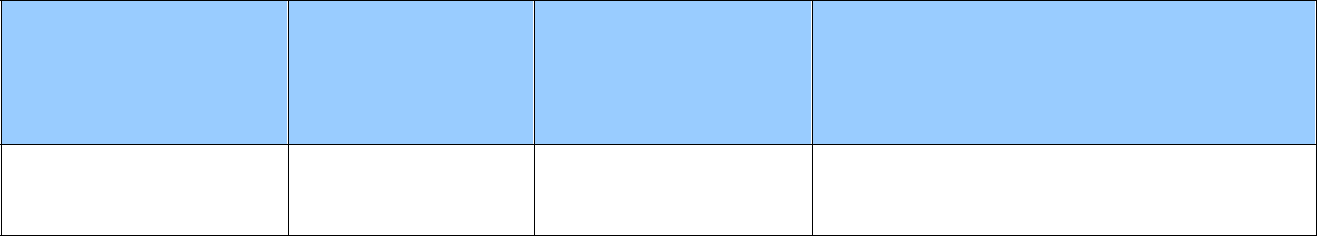 Produs standardCantitate totală tranzactionată(MWh)Profil livrare(MWh/interval dedecontare)Preț(LEI /MWh)➢ Valoare totală a contractului (fără TVA și/sau accize):	LEIPrezenta anexa a fost încheiată în urma tranzacționării pe PMC organizată de BRM.Își asumă și angajează răspunderea societății:VÂNZĂTOR	CUMPĂRĂTOR(Denumire societate)	(Denumire societate)Reprezentant legal	Reprezentant legalAnexa 2la contractTerminologie„Autoritate Competentă” - Autoritatea Națională de Reglementare în Domeniul Energiei (ANRE); “Cantitate Contractată” – o cantitate de energie electrică vandută de către Vânzător, Cumpărătorului, în conformitate cu prevederile Contractului, pe durata Perioadei de Livrare;“Data Scadentă” – data şi/sau datele la care sumele de plată debitează contul Vânzătorului cu contravaloarea facturilor emise conform prevederilor Contractului. Dacă acea dată corespunde unei Zile Nelucrătoare, “Data Scadentă” se consideră Ziua Lucrătoare imediat următoare;''Perioada de Livrare'' – înseamnă perioada definită de către părți pentru fiecare tranzacție individuală;„Prețul Contractual” - reprezintă prețul energiei electrice/MWh, rezultat în urma tranzacției, preț careva fi plătit de Cumpărător, Vânzătorului pentru energia electrică contractată în baza Contractului;“Valoarea Contractuală”- reprezintă valoarea obținută prin înmulțirea Cantității Contractate cu PrețulContractual la care se adaugă TVA, în conformitate cu prevederile legale;„Zi Lucrătoare” - înseamnă orice zi, alta decât Sâmbăta sau Duminica sau orice sărbătoare legală, în care băncile sunt în general deschise pentru operațiuni în România;„Zi Nelucrătoare”- înseamnă orice zi de Sâmbăta sau Duminica sau orice sărbătoare legală şi în care băncile sunt închise pentru efectuarea oricăror operațiuni în România.Își asumă și angajează răspunderea societății:VĂNZĂTORCUMPĂRĂTOR(Denumire societate)(Denumire societate)Reprezentant legal	Reprezentant legalCodificareDescriere produsContract forward pentru energie electrică livrată în bandăBRM_POWER_BASE_PHFM_MM-AAAA(00:00 – 24:00 cet de luni până duminică) pe perioadă deBRM_POWER_BASE_PHFM_MM-AAAAo lună calendaristică. Denumirea instrumentului cuprindeo lună calendaristică. Denumirea instrumentului cuprindedate privind denumirea lunii din an (mm) și a anului încare are loc livrarea (aaaa)Contract forward pentru energie electrică livrată în oreleBRM_POWER_PEAK1_PHFM_MM-AAAAde vârf de sarcină (06:00 – 22:00 cet de luni până vineri)BRM_POWER_PEAK1_PHFM_MM-AAAApe perioadă de o lună calendaristică. Denumireape perioadă de o lună calendaristică. Denumireainstrumentului cuprinde date privind denumirea lunii dinan (mm) și a anului în care are loc livrarea (aaaa).Contract forward pentru energie electrică livrată în orelede vârf de sarcină (06:00 – 22:00 cet de luni pânăBRM_POWER_PEAK2_PHFM_MM-AAAAduminică) pe perioadă de o lună calendaristică.Denumirea instrumentului cuprinde date privinddenumirea lunii din an (mm) și a anului în care are loclivrarea (aaaa)Contract forward pentru energie electrică livrată în orelede gol de sarcină (00:00 – 06:00, 22:00 – 24:00 cet deBRM_POWER_OFFPEAK_PHFM_MM-AAAAluni până vineri și 00:00 – 24:00 cet sâmbătă și duminică)pe perioadă de o lună. Denumirea instrumentuluicuprinde date privind denumirea lunii din an (mm) și aanului în care are loc livrarea (aaaa)Contract forward pentru energie electrică livrată în bandăBRM_POWER_BASE_PHFQ_QN-AAAA(00:00 – 24:00 cet de luni până duminică) pe perioadaBRM_POWER_BASE_PHFQ_QN-AAAAunui trimestru calendaristic. Denumirea instrumentuluiunui trimestru calendaristic. Denumirea instrumentuluicuprinde date privind numărul trimestrului din an (n) și aanului în care are loc livrarea (aaaa).Contract forward pentru energie electrică livrată în oreleBRM_POWER_PEAK1_PHFQ_QN-AAAAde vârf de sarcină (06:00 – 22:00 cet de luni până vineri)BRM_POWER_PEAK1_PHFQ_QN-AAAApe perioadă de un trimestru calendaristic. Denumireape perioadă de un trimestru calendaristic. Denumireainstrumentului cuprinde date privind numărul trimestruluidin an (n) și a anului în care are loc livrarea (aaaa).Contract forward pentru energie electrică livrată în orelede vârf de sarcină (06:00 – 22:00 cet de luni pânăBRM_POWER_PEAK2_PHFQ_QN-AAAAduminică) pe perioadă de un trimestru calendaristic.Denumirea instrumentului cuprinde date privind numărultrimestrului din an (n) și a anului în care are loc livrarea(aaaa).Contract forward pentru energie electrică livrată în oreleBRM_POWER_OFFPEAK_PHFQ_QN-AAAAde gol de sarcină (00:00 – 06:00, 22:00 – 24:00 cet deBRM_POWER_OFFPEAK_PHFQ_QN-AAAAluni până vineri și 00:00 – 24:00 cet sâmbătă și duminică)luni până vineri și 00:00 – 24:00 cet sâmbătă și duminică)pe perioada de un trimestru calendaristic. Denumireainstrumentului cuprinde date privind numărul trimestruluidin an (n) și a anului în care are loc livrarea (aaaa).Contract forward pentru energie electrică livrată în bandăBRM_POWER_BASE_PHFS_SN-AAAA(00:00 – 24:00 cet de luni până duminică) pe perioadaBRM_POWER_BASE_PHFS_SN-AAAAunui semestru calendaristic. Denumirea instrumentuluiunui semestru calendaristic. Denumirea instrumentuluicuprinde date privind numărul semestrului din an (n) și aanului în care are loc livrarea (aaaa).Contract forward pentru energie electrică livrată în oreleBRM_POWER_PEAK1_PHFS_SN-AAAAde vârf de sarcină (06:00 – 22:00 cet de luni până vineri)BRM_POWER_PEAK1_PHFS_SN-AAAApe perioadă de un semestru calendaristic. Denumireape perioadă de un semestru calendaristic. Denumireainstrumentului cuprinde date privind numărul semestruluidin an (n) și a anului în care are loc livrarea (aaaa).Contract forward pentru energie electrică livrată în orelede vârf de sarcină (06:00 – 22:00 cet de luni pânăBRM_POWER_PEAK2_PHFS_SN-AAAAduminică) pe perioadă de un semestru calendaristic.Denumirea instrumentului cuprinde date privind numărulsemestrului din an (n) și a anului în care are loc livrarea(aaaa).Contract forward pentru energie electrică livrată în orelede gol de sarcină (00:00 – 06:00, 22:00 – 24:00 cet deBRM_POWER_OFFPEAK_PHFS_SN-AAAAluni până vineri și 00:00 – 24:00 cet sâmbătă și duminică)pe perioada de un semestru calendaristic. Denumireainstrumentului cuprinde date privind numărul semestruluidin an (n) și a anului în care are loc livrarea (aaaa).Contract forward pentru energie electrică livrată în bandăBRM_POWER_BASE_PHFY-AAAA(00:00 – 24:00 cet de luni până duminică) pe perioadă deun an. Denumirea instrumentului cuprinde anul livrării.Contract forward pentru energie electrică livrată în oreleBRM_POWER_ PEAK1_PHFY-AAAAde vârf de sarcină (06:00 – 22:00 cet de luni până vineri)BRM_POWER_ PEAK1_PHFY-AAAApe perioadă de un an. Denumirea instrumentului cuprindepe perioadă de un an. Denumirea instrumentului cuprindeanul livrării.Contract forward pentru energie electrică livrată în oreleBRM_POWER_ PEAK2_PHFY-AAAAde vârf de sarcină (06:00 – 22:00 cet de luni pânăBRM_POWER_ PEAK2_PHFY-AAAAduminică) pe perioadă de un an. Denumireaduminică) pe perioadă de un an. Denumireainstrumentului cuprinde anul livrării.Contract forward pentru energie electrică livrată în orelede gol de sarcină (00:00 – 06:00, 22:00 – 24:00 cet deBRM_POWER_ OFFPEAK_PHFY-AAAAluni până vineri și 00:00 – 24:00 cet sâmbătă și duminică)pe perioadă de un an. Denumirea instrumentului cuprindeanul livrării.Art. 1...................................., , cu sediul social în .................., str...................nr. ....., cod poștal ....................., cod poștal .....................,jud. ........., înregistrată la Registrul Comerțului sub nr. J........., înregistrată la Registrul Comerțului sub nr. J........./........./ .........., cod unic de înregistrare, cod unic de înregistrare, cod unic de înregistrareRO  ....................,  având  cont  deschis  labanca……,  numărbanca……,  numărIBAN……………………………….IBAN……………………………….IBAN……………………………….IBAN……………………………….reprezentată legal de .............................................................reprezentată legal de .............................................................reprezentată legal de ............................................................., deținător al Licenței nr. ....., deținător al Licenței nr. ....., deținător al Licenței nr. ....., deținător al Licenței nr. .....din  emisade ANRE, denumită în continuare „VÂNZĂTOR”de ANRE, denumită în continuare „VÂNZĂTOR”de ANRE, denumită în continuare „VÂNZĂTOR”și...................................., , cu sediul social în .................., str...................nr. ....., cod poștal ....................., cod poștal .....................,jud. ........., înregistrată la Registrul Comerțului sub nr. J........., înregistrată la Registrul Comerțului sub nr. J........./........./ .........., cod unic de înregistrare, cod unic de înregistrare, cod unic de înregistrareRO  ....................,  având  cont  deschis  labanca……,  numărbanca……,  numărIBAN……………………………….IBAN……………………………….IBAN……………………………….IBAN……………………………….reprezentată legal de .............................................................reprezentată legal de .............................................................reprezentată legal de ............................................................., deținător al Licenței nr. ..........., deținător al Licenței nr. ..........., deținător al Licenței nr. ..........., deținător al Licenței nr. ...........din..........emisă de ANRE, denumită în continuare „CUMPĂRĂTOR”.emisă de ANRE, denumită în continuare „CUMPĂRĂTOR”.emisă de ANRE, denumită în continuare „CUMPĂRĂTOR”.emisă de ANRE, denumită în continuare „CUMPĂRĂTOR”.